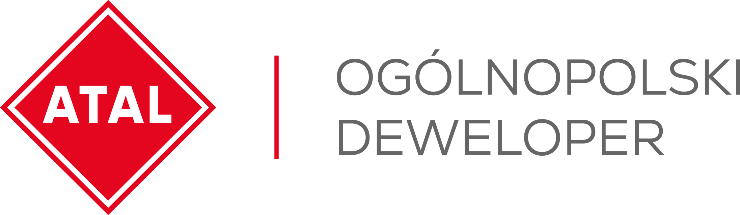 Katowice, 10 marca 2023 r.ATAL z uchwałą lokalizacyjną 
dla Targowej w Chorzowie9 marca radni Chorzowa, stosunkiem 13 głosów „za” i wobec jedynie 6 „przeciw”, podjęli uchwałę lokalizacyjną w trybie lex deweloper. Otwiera to drogę do zrealizowania przez ATAL, ogólnopolskiego dewelopera, nowoczesnej inwestycji mieszkaniowej przy ul. Targowej, w sąsiedztwie Parku Śląskiego. Dzięki inwestycji ATAL, zrujnowany i zaniedbany teren po byłym Ośrodku Postępu Technicznego zostanie zrewitalizowany i zyska nową funkcję.Radni podjęli słuszną decyzję, gdyż w naszej ocenie zaproponowany sposób zagospodarowania działki przy ul. Targowej jest najlepszym z możliwych dla tego terenu. Funkcja mieszkaniowa z elementami usługowymi, w tym publiczną szkołą podstawową, jest dla Chorzowa korzystną 
i rozwojową perspektywą. Przysporzy nowoczesnej substancji mieszkaniowej i edukacyjnej oraz przyciągnie nowych mieszkańców do miasta borykającego się z ujemnym saldem migracji – mówi Mateusz Bromboszcz, wiceprezes ATAL.Inwestycja zakłada powstanie trzech kaskadowych budynków mieszkalnych, które zajmą powierzchnię ok. 17% działki będącej od 2018 roku we władaniu dewelopera. Oprócz mieszkań znajdą się w nich także lokale z przeznaczeniem na funkcje usługowe, np. przedszkole. W ramach inwestycji powstanie również nowoczesna publiczna szkoła podstawowa, która po wybudowaniu przez i na koszt dewelopera przejdzie na własność samorządu. Według wstępnych założeń, w szkole będzie mogło uczyć się ok. 200 uczniów 
i uczennic, do dyspozycji których będą sala gimnastyczna i boisko zewnętrzne.W oparciu o nasze ponad 30-letnie doświadczenie, kompetencje i wiedzę deweloperską, opracowaliśmy koncept nowoczesnego osiedla, które bardzo dobrze wkomponuje się w parkowe sąsiedztwo, z jednoczesnym poszanowaniem i zachowaniem jego substancji przyrodniczej. Z 43% do 64% zwiększy się także powierzchnia biologicznie czynna na terenie opracowania, który obecnie w 57% jest zabetonowany. Jestem pewna, że będzie to doskonałe miejsce do życia – powiedziała Angelika Kliś, członek zarządu ATAL.Autorem koncepcji jest katowicki architekt Wojciech Wojciechowski, wraz z zespołem. W projekcie osiedla, utrzymanym w minimalistycznym stylu, dominują jasne barwy elewacji budynków oraz efektowne przeszklenia balkonów i tarasów. Usytuowanie budynków ma zapewnić mieszkaniom możliwie jak najlepsze nasłonecznienie i przewietrzanie.Jednakże priorytetem dla architektów i dewelopera było nadanie zabudowie takich cech, dzięki którym harmonijnie wkomponuje się ona w parkowe otoczenie. Plany zakładają realizację inwestycji na terenie dotychczas zabudowanym i zabetonowanym oraz przywrócenie mu wartości przyrodniczych. Będzie to możliwe m.in. dzięki licznym strefom zieleni, także w zdegradowanych miejscach, jak również posadzeniu łąk kwietnych i innych form przyrodniczych.W zaplanowanie niektórych elementów inwestycji, np. terenów zewnętrznych i rekreacyjnych, chcielibyśmy włączyć środowiska młodych architektów, organizując konkurs – zapowiadają przedstawiciele dewelopera. Z założeniami inwestycji można zapoznać się na dedykowanej stronie internetowej pod adresem ataltargowa.pl.ATAL (www.atal.pl) to deweloper z ponad 30-letnim doświadczeniem na rynku. Od początku swojej działalności jest związany z Górnym Śląskiem, a siedziba zarządu Spółki znajduje się w Katowicach.ATAL znacząco współtworzy regionalny rynek nieruchomości i jest znany z wielu prestiżowych realizacji. Są wśród nich m.in. kompleks mieszkaniowy ATAL Francuska Park, wieże Sokolska 30 Towers oraz powstające drapacze chmur w ramach projektów Sky+ oraz ATAL Olimpijska, który będzie najwyższym budynkiem mieszkalnym na południu Polski. Z kolei w Chorzowie przy ul. Skargi ATAL buduje kameralne osiedle Panorama Reden. Na portfolio wszystkich prowadzonych lub zakończonych inwestycji firmy ATAL w regionie składa się około 4 000 nowych mieszkań.Oprócz górnośląskich, w aktualnej ofercie ATAL znajdują się ponadto inwestycje deweloperskie realizowane w Krakowie, Łodzi, Wrocławiu, Warszawie, Trójmieście i Poznaniu. Wynikami sprzedaży spółka zapewnia sobie czołową pozycję wśród największych przedsiębiorstw w branży. ATAL jest członkiem Polskiego Związku Firm Deweloperskich. W 2013 roku obligacje spółki zadebiutowały na rynku Catalyst, a od 2015 roku akcje ATAL notowane są na Giełdzie Papierów Wartościowych w Warszawie.Dodatkowych informacji udziela:Marek Thorz, PR Manager 
e-mail: pr@atal.pl 